第一讲 墨西哥国家概况 墨西哥基本信息　　【国 名】 墨西哥合众国（The United Mexican States, Los Estados Unidos Mexicanos）。　　【面 积】 1964375平方公里。　　【人 口】 1.23亿（2017年）。印欧混血人和印第安人占总人口的90%以上。　　【语 言】 西班牙语（español）为官方语言。　　【宗 教】 88%的居民信奉天主教(catolicismo)，5.2%信奉基督教新教(protestantismo)。　　【货 币】 墨西哥比索（peso mexicano），1美元≈20比索。　　【首 都】 墨西哥城（Ciudad de México）。面积1525平方公里，人口约2200万（含卫星城），海拔2240米。　　【国家元首】 总统安德烈斯·洛佩斯·奥夫拉多尔（Andrés López Obrador），2018年12月1日就职，任期6年。　　【重要节日】 独立日：9月16日。墨西哥自然环境 位于北美洲南部。北邻美国，南接危地马拉和伯利兹，东临墨西哥湾和加勒比海，西南濒太平洋。海岸线长11122公里。东、西、南三面为马德雷山脉所环绕，中央为墨西哥高原，东南为地势平坦的尤卡坦半岛，沿海多狭长平原。墨气候复杂多样。高原地区终年温和，平均气温10～26℃；西北内陆为大陆性气候；沿海和东南部平原属热带气候。大部分地区分旱（10～4月）、雨（5～9月）两季，雨季集中了全年75%的降水量。三、墨西哥历史　　美洲文明古国。墨西哥是美洲文明古国，曾蕴育了玛雅、阿兹特克、托尔特克、奥尔梅加和特奥蒂华坎等古印第安文明。墨已有21处古迹被结合国宣布为“人类文明和自然遗产”。哥伦布到达美洲之前1. 奥尔梅克文明奥尔梅克文明（Olmec）是已知的最古老的美洲文明。它约存在和于公元前1200年到公元前400年，位在于现在的墨西哥中南部的热带雨林中，以大型的头部雕像闻名。    玛雅神庙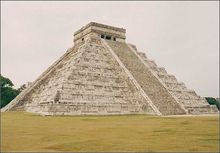 奥尔梅克文明于公元前1200年左右产生于中美洲圣洛伦索高地的热带丛林当中。圣洛伦索是早期奥尔梅克文明的中心，在繁盛了大约300年后，于公元前900年左右毁于暴力。其后奥尔梅克文明的中心迁移到靠近墨西哥湾的拉文塔。奥尔梅克文明最终在公元前400年左右消失，为爱比奥尔梅克文化所取代。其消失的具体原因尚不得知，但它影响了大量的中美洲文明。奥尔梅克文明的许多特征，如金字塔和宫殿建造，玉器雕琢，美洲虎和羽蛇神崇拜也是后来中美洲各文明的共同元素。大多数学者认为奥尔梅克文明是玛雅、萨波特克、提奥提华坎等文明的母体。但也有人认为奥尔梅克文明和其他中美洲文明的关系是姐妹关系。2. 特奥蒂瓦坎文明特奥蒂瓦坎文明（Teotihuacán）起始于公元前200年左右，大约在现在墨西哥的中部，是个在奥尔梅克文明灭亡之后才诞生，约与玛雅文明同期的古印地安文明，特奥蒂瓦坎人在西元元年到150年间，建造了一个人口约为5万的城市，堪称是整个美洲地区最早存在的城市等级之聚落，其建造许多金字塔。然而，不似其它古印地安文明般在谱系上的脉络比较分明，关于特奥蒂瓦坎人的起源，迄今为止仍然是尚未厘清的谜题，也没有任何人能证实该文明曾拥有文字并且留下资料记载。今日我们之所以知悉这文明的存在，除了是因为他们遗留下了巨大的遗迹可供分析证明外，一些与他们同时期的其他周边文明在典籍或绘画中提到关于特奥蒂瓦坎人的事情，也是另一个参考的关键。特奥蒂瓦坎人并不用这个名字称呼他们自己，这名字是该文明灭亡后，接着存在于此地区的后继文明托尔特克人以他们所使用的纳瓦特语（Nahuatl，一种墨西哥中部的印地安原住民语言）用来称呼前人，意指“众神造人之地”。虽然在托尔特克人乃至于更后期的阿兹特克时代，该古文明早已消逝无影踪，但他们仍然视特奥蒂瓦坎人曾居住过的古代城市作为圣地，也因此会有这样的称呼。哥伦布发现美洲之后1519年西班牙殖民者入侵。1521年，阿兹特克首都特诺奇蒂特兰（Tenochtitlán）被西班牙和阿兹特克的主要敌人特拉斯卡尔特卡人（Tlaxcalteca）征服。1810年9月16日IDALGO伊达尔戈神父发动起义，开始独立战争。1821年墨宣告独立。1824年10月成立联邦共和国。1910年爆发资产阶级民主革命。1917年颁布资产阶级民主宪法，宣布国名为墨西哥合众国。革命制度党自1929年起连续执政71年。2000年、2006年国家行动党连续两次赢得大选。2012年革命制度党重新执政。2018年，国家复兴运动党赢得大选。四、墨西哥政治制度【政 治】实行总统制。总统是国家元首和政府首脑，任期6年，终身不得再任。不设副总统职位。2018年12月洛佩斯总统就职，表示将和平、有序、深入推进墨西哥历史上“第四次变革”，取消特权、打击腐败、纠正不公，重塑墨西哥政治生态，实现国家全面复兴。　　【宪 法】 1824年颁布独立后第一部宪法。1917年2月5日颁布《墨西哥合众国宪法》，历经多次修改后执行至今。宪法规定立法、行政、司法三权分立；总统通过直接普选产生；土地、水域及其它一切自然资源归国家所有；工人有权组织工会、罢工等。联邦各州制定本州宪法，但州政府权力受国家宪法约束。　　【议 会】 联邦议会分为参众两院，行使立法权。两院议员不得连选连任，但可隔届竞选。　　【参议院】 128名议员，任期6年。本届参议院于2018年9月选举产生，国家复兴运动党59席，国家行动党24席，革命制度党14席，公民运动党20席，其他党派11席。现任参议长为国家复兴运动党的马蒂·巴特雷斯·瓜达拉马（Martí Batres Guadarrama），2018年9月1日就职，任期至2019年8月31日。　　【众议院】 500名议员，其中300席通过多数票选举产生，200席按政党比例代表制产生，任期3年。本届众议院于2018年9月产生，国家复兴运动党255席，国家行动党79席，革命制度党47席，社会共识党30席，劳动党28席，公民运动28席，其他党派33席。现任众议长为国家复兴运动党的波菲里奥·穆尼奥斯·莱多（Porfilio Muñoz Ledo），2018年9月1日就职，任期至2019年8月31日。　　【行政区划】 全国划分为32个州（首都墨西哥城已由联邦区改为州），州下设市（镇）和村。32州名称如下：墨西哥城、阿瓜斯卡连特斯州、下加利福尼亚州、南下加利福尼亚州、坎佩切州、恰帕斯州、齐瓦瓦州、科阿韦拉州、科利马州、杜兰戈州、瓜纳华托州、格雷罗州、伊达尔哥州、哈利斯科州、墨西哥州、米却肯州、莫雷洛斯州、纳亚里特州、新莱昂州、瓦哈卡州、普埃布拉州、克雷塔罗州、金塔纳罗奥州、圣路易斯波托西州、锡那罗亚州、索诺拉州、塔巴斯科州、塔毛利帕斯州、特拉斯卡拉州、韦拉克鲁斯州、尤卡坦州、萨卡特卡斯州。　　【司法机构】 分为最高法院、大区法院（巡回法院）和地区法院3级。最高法院大法官由总统提名18名候选人，参议院任命其中11人，任期15年。最高法院每4年从其法官中选举1人任院长，不得连任。现任最高法院院长阿图罗·萨尔迪瓦·莱罗·德拉雷亚（Arturo Zaldívar Lelo de Larrea），任期至2022年12月31日。大区法院和地区法院的法官由最高法院指派，任期4年。　　设有总检察院和联邦区检察院。总检察长由总统提名，参议院任命。现任联邦总检察长亚力杭德罗·赫尔茨·马内罗（Alejandro Gertz Manero）。　　【政 党】 主要政党：　　（1）国家复兴运动党（Movimiento Regeneración Nacional）：执政党。2014年7月9日成立。党主席耶德科尔·波列文斯基（Yeidckol Polevnsky）。2018年7月，该党候选人安德烈斯·曼努埃尔·洛佩斯·奥夫拉多尔（Andrés Manuel López Obrador）赢得大选，于12月1日正式就职总统。　　（2）革命制度党（Partido Revolucionario Institucional）：反对党，社会党国际成员。1929年3月4日成立，1929-2000年连续执政71年，时隔12年后于2012年至2018年再度执政。党主席克劳迪娅·鲁伊斯·马谢乌·萨利纳斯（女，Claudia Ruiz Massieu Salinas），总书记阿图罗·萨莫拉·希门尼斯（Arturo Zamora Jiménez）。　　（3）国家行动党（Partido Acción Nacional）：反对党。1939年9月15日成立。基督教民主国际成员。2000年至2012年执政。党主席马尔科·科尔特斯·门多萨（Marko Cortés Mendoza），总书记埃克托尔·拉里奥斯·科尔多瓦（Héctor Larios Córdova）。　　此外，还有民主革命党（Partido de la Revolución Democrática）、劳动党（Partido del Trabajo）、绿色生态党（Partido Verde Ecologista）、公民运动党（Partido Movimiento Ciudadano）等。【重要人物】 安德烈斯·曼努埃尔·洛佩斯·奥夫拉多尔：总统。1953年11月13日生于墨西哥塔瓦斯科州。墨西哥国立自治大学政治学和公共管理学学士。2000年至2006年担任墨西哥城市长。2018年7月，作为国家复兴运动党、社会共识党和劳动党组成的“我们共同创造历史”联盟总统候选人赢得大选。2018年12月就职，任期6年。【对外关系】 长期奉行独立自主的外交政策，主张维护国家主权与独立，尊重民族自决权，推行对外关系多元化。主张和平解决国际争端。　　墨是联合国、世界贸易组织、二十国集团、亚太经合组织、经济合作与发展组织、美洲国家组织、拉美和加勒比国家共同体、太平洋联盟等机制成员和不结盟运动观察员。五、墨西哥经济　　墨是拉美经济大国，《美墨加协定》（原北美自由贸易区）成员，世界最开放的经济体之一，同45个国家签署了自贸协定。工业门类齐全，石化、电力、矿业、冶金和制造业较发达。传统农业国，是玉米、番茄、甘薯、烟草的原产地。2017年国内生产总值增长2.1%，国内生产总值1.14万亿美元，人均国内生产总值10100.6美元，通胀率5.6%，失业率3.4%。截至2018年12月底，外汇储备1746.09亿美元。　　墨主要出口原油、工业制成品、石油产品、服装、农产品等，主要出口对象国为美国、加拿大、欧盟、中美洲、中国等；主要进口食品、医药制品、通讯器材等，主要进口来源国为美国、中国、德国、日本、韩国等。2017年外贸总额8298.6亿美元，其中出口4094.9亿美元，进口4203.7亿美元，同比分别增长9.1%，9.5%和8.6%。六、墨西哥教育体系　　公共教育基本为免费教育。义务教育阶段的教材全部免费。宪法规定从2008年开始实行从学前3年到初中的12年义务教育制。　　墨西哥国立自治大学是墨规模最大、历史最悠久的大学，在拉美也较有影响。学校前身是1551年西班牙摄政王费利佩二世批准建立的墨西哥皇家大学，后曾更名为墨西哥皇家教廷大学、墨西哥国立教廷大学等，几经变迁，于1929年实行自治，称墨西哥国立自治大学并沿用至今。七、重要城市在墨西哥有很多著名城市。下面介绍的是一些最重要大城市，毫无疑问可以被称为墨西哥的最主要城市。墨西哥城（Ciudad de México）墨西哥城不仅是首都，也是墨西哥最大的城市。建筑楼宇，历史古迹，博物馆，宫殿，纪念碑，商场，政府大楼，在墨西哥城应有尽有。霍奇米尔科（Xochimilco）运河的水上花园是该城市最大的旅游景点，还有埃尔安赫尔日独立报，独立天使胜利柱等里程碑式建筑。墨西哥城是许多大型媒体公司和西班牙文报纸的总部。大约五分之一的墨西哥人口居住在墨西哥城，因此这座城市也以不夜城而著称。瓜达拉哈拉（Guadalajara）瓜达拉哈拉是墨西哥第二大城市，也是哈利斯科州（Jalisco）的首府。墨西哥的文化根源核心可以在这个城市中找到，因为它是大部分正宗墨西哥产品的生产中心。其中最著名的例子是起源于瓜达拉哈拉的龙舌兰酒。殖民地中心，查帕拉湖（Chapala），广场，教堂和大教堂的墨西哥历史描绘是瓜达拉哈拉著名的旅游景点。除了历史景点以外，瓜达拉哈拉也有异国餐厅，购物商场和动感的夜生活。蒙特雷（Monterrey）蒙特雷是新莱昂州（Nuevo León）的首府，是墨西哥第三大城市。这座城市以“Grutas de Garcia”等美丽洞穴，和看起来像马尾巴的世界著名瀑布“Cascada Cola de Caballo”而闻名。独特的锡亚峰（Cerro de la Silla）是蒙特雷市的地标。此外，除了美术馆，博物馆，森林，古迹以外，蒙特雷也是墨西哥工业资本与一些大型工业总部所在地。莱昂（León）莱昂是瓜纳华托州（Guanajuato）的首府，是墨西哥另一个主要城市。神圣耶稣的心赎罪保护区（Expiatorio）是莱昂新哥特式建筑设计的著名风景名胜之一。市政宫，以及英雄加冕拱门也是这个城市的标志。莱昂以盛产优质皮革（特别是皮鞋）而享誉国际。普埃布拉（Puebla）普埃布拉是普埃布拉州的首府，是墨西哥主要工业中心。过去只是以纺织业而知名，如今，普埃布拉还是汽车和钢铁工业的商业中心。普埃布拉位于风景如画的山谷之中，山脉和火山环绕四周。普埃布拉还以拥有从文艺复兴，古典到巴洛克时期历史古迹等文化遗产而闻名。艺术博物馆，教堂和古董商店也使其成为一个有吸引力的旅游景点。坎昆（Cancun）坎昆是墨西哥著名国际旅游城市，位于加勒比海北部，墨西哥尤卡坦半岛东北端，过去它只是加勒比海中靠近大陆的一座长21公里、宽仅400米的狭长小岛。整个岛呈蛇形，西北端和西南端有大桥与尤卡坦半岛相连。隔尤卡坦海峡与古巴岛遥遥相对。该城市三面环海，风光旖旎。坎昆是世界公认的十大海滩之一，在洁白的海岸上享受加勒比的阳光是人们休闲假期的最高境界。在玛雅语中，坎昆意为“挂在彩虹一端的瓦罐”，被认为是欢乐和幸福的象征。这里的海面平静清澈，因其深浅、海底生物情况和阳光照射等原因，呈现出白色、天蓝、深蓝、黑色等多种颜色。还可以游览拉里维拉玛雅，去发现卡尔门海滩、斯卡雷特和西尔哈以及面对大海、唯一有围墙的玛雅文化城市和引人入胜的考古区图伦。在尤卡坦半岛东北部的奇琴－伊察，还有闻名世界的库库尔坎金字塔，库库尔坎在玛雅语中意为“带羽毛的蛇神”，被当地人认为是风调雨顺的象征。此外，在距坎昆130公里处还有图伦遗址，据说，这是迄今墨西哥保存最好的一座玛雅和托尔特克人的古城。瓜纳华托——上帝打翻的调色盘瓜纳华托建城开始于公元1554年，当时的墨西哥殖民者西班牙人，开始大规模开采墨西哥的银矿，大量开挖自美洲的银矿，向世界各地输出，间接导致了我国明朝的衰亡。瓜纳华托也在银矿的开采中，蓬勃发展起来，整个城市的布局依山而建，道路沿等高线，蜿蜒曲折，城市规模不断扩大，并于1741年设市。瓜纳华托 (Guanajuato)在如今的瓜纳华托，依旧能够看到当时西班牙式的许多建筑和教堂，大多都保留的十分完整，都沉淀着历史的印记，一座城市，只有拥有那些具有古老历史的建筑，这座城市才算是有根，瓜纳华托就是这样的一座城市。在1988年，瓜纳华托的老城区和周边的多个银矿开采区被联合国教科文组织评为世界遗产。瓜纳华托这座小城的另个一城市特色，就是城市色彩，也就是城市建筑物的色彩，站在高处，远眺瓜纳华托，满眼尽是绚丽的色彩，就像是“上帝不小心打翻的调色盘”。瓜纳华托气候干旱，每年11月至次年4月为旱季，月降水量不足10毫米，在5至9月的所谓雨季，月降水量也不到100毫米，一年中大多数时候是晴天。晴朗干燥的天气，在蓝天的映衬下，瓜纳华托的城市色彩更为绚丽，另外干燥的气候也有利于建筑色彩的保持。第二讲     女孩子们的15岁成人礼   La quinceañera en México墨西哥城初印象（Ciudad de México）曾经的沧海并没有成为桑田，而变成了全世界第二大城市：墨西哥城。墨西哥城不仅是首都，也是墨西哥最大的城市。建筑楼宇，历史古迹，博物馆，宫殿，纪念碑，商场，政府大楼，在墨西哥城应有尽有。然而这个名字似乎太过“西班牙”了，那铁铮铮的殖民历史凸显出来，墨西哥城的殖民史也得从哥伦布发现新大陆后开始的，那属于大航海时代，区区几百个西班牙人由科斯蒂尔带领居然就将千百年来衍的各部落和文明自然选择的优胜者：阿兹特克文明毁灭、征服，这似乎很匪夷所思，但是千万不要简单的想成这是智商和种族的差距。试想，三万年前、人类从亚洲走过白令海峡来到墨城的时候，墨城还是一个水网交错的“威尼斯”，古印第安人常年累月的填海造陆足以让当时所谓文明人的西班牙人惊叹，于是西班牙人继续他们的工作，于是在就诞生了如今的墨西哥城。1821年，墨西哥独立时定为首都。如今的墨西哥，既保存了浓郁的民族文明颜色，又是一座绚丽多姿的古代化城市。墨西哥城也是誉满全球的“壁画之都”。霍奇米尔科（Xochimilco）运河的水上花园是该城市最大的旅游景点，还有埃尔安赫尔日独立报，独立天使胜利柱等里程碑式建筑。墨西哥城是许多大型媒体公司和西班牙文报纸的总部。大约五分之一的墨西哥人口居住在墨西哥城，因此这座城市也以不夜城而著称。什么是quinceañeraQuinceañera，源自quince 这个词，在西班牙语意为15岁为什么要庆祝成人礼与其他文化传统不同的是，在阿根廷等拉美国家，女孩的十五岁生日聚会意义非凡。在拉美社会，这一习俗根深蒂固，各社会阶层均是如此。该习俗源于十九世纪贵族的传统，也曾是前哥伦布文明时期的重要仪式。无论何种起源，这一天都意味着，女孩们从青春期步入了成人期，从女孩成长为了女人。La ceremonia de las quince velasEsta ceremonia se trata de la entrega, por parte de la cumpleañera, de quince velas a las personas que considere más importantes en el desarrollo de esos quince años, y suelen estar acompañadas por un discurso, en general dedicado a cada una de las personas a las que se les da este galardón. Esta ceremonia tan especial es conocida también como la ceremonia del Árbol de la Vida. Las 15 velas simbolizan los 15 años vividos, 15 años que han quedado atrás. Cada una de las velas simboliza un recuerdo especial, un momento compartido con alguna de las personas que es invitada a participar del ritual. En la ceremonia de las velas, como en todo ritual, se deben seguir ciertos pasos. 各国庆祝的方式BrasilEn Brasil la misma celebración recibe el nombre de Baile de debutante, Festa de debutante o Festa de quinze años. ArgentinaPor lo general, en Argentina, la celebración comienza al llegar los invitados (alrededor de las 10 de la noche), quienes son recibidos por mozos y guiados a su correspondiente lugar. Luego de unos momentos llega la quinceañera, especialmente arreglada y maquillada, y en un vestido confeccionado para la ocasión; los colores para este son muy variados. La cumpleañera saluda a todo el mundo, y luego se va a su lugar (llamada la "mesa principal", porque es donde se sienta ella, con sus amigas/os), y la cena tiene lugar. Después de cenar, los invitados se transportan a un lugar en concreto, para sacarse de manera grupal o individual, o por familia, una foto con la quinceañera, obviamente, por el mismo fotógrafo que le hizo el book de fotos. Últimamente se ven los vídeos simbólicos que rejuntan sus últimos quince años de vida, y al final, se lleva a cabo el vals, empezado generalmente por el padre y finalizado en las amigas más cercanas y/o algún familiar. Del vals se pasa directamente a la fiesta, donde se pasa a escuchar todo tipo de música y puede entrar cualquier persona invitado al baile, es decir, que no estuvo en la cena. En el transcurso de la noche, van abriendo la mesa dulce o candy bar, donde hay todo tipo de delicias, y lanzando el cotillón, donde hay sombreros de tela, espumas, lentes, etc. La quinceañera, en los meses previos a la fecha de su cumpleaños, hace un book de fotos contratando a un profesional. Ocasionalmente, también realiza un book con sus amigas o con su familia. La temática, lugar o vestimenta de las fotos varia según la cumpleañera. La celebración es llevada a cabo en salones, discotecas, casas propias, hoteles, restaurantes, etc. La familia de la cumpleañera suele gastar una gran cantidad de dinero en el evento. Colombia, Bolivia, Perú y VenezuelaLa fiesta de quince años en Colombia, Venezuela Perú este inicia con la llegada de los invitados. Posteriormente, cuando todos los invitados llegan, la quinceañera sale caminando por las escaleras con guardias a sus lados de guardas con sus nobles espadas arriba, acompañada de los brazos de su padre, quien es recibida por la madre y demás familiares y amigos. Luego, padre e hija bailan el vals. Cabe destacar que en Colombia y Perú después que la quinceañera hace su entrada, se realiza el cambio de zapatillas, normalmente ella lleva zapatos deportivos y su padre se lo cambia por unas sandalias o zapatos de tacón alto, simbolizando así de que pasa de niña a mujer, luego baila el vals con su padre y luego con sus demás familiares, (estos todos hombres). Para esta ocasión la quinceañera viste un traje de noche en tonos claros o pasteles, se encuentra vestida y maquillada ligeramente, y normalmente se le coloca una tiara en el pelo y joyas en su cuello y manos. Todos los invitados visten trajes formales, incluyendo los amigos de la quinceañera, que son de su misma edad. Después del baile inicial, se entregan quince rosas a familiares y amigos que ella eligió, se apagan las quince velas con las rosas, se hace un brindis, y el padre o la madre da un discurso. Después de eso se comienza a abrir la pista de baile, con una coreografía montada por la quinceañera y su pareja, y luego de eso, comienza la fiesta con música de conjuntos en vivo, DJ, comida, bebida, y en determinado momento se lleva a cabo la hora loca, hasta altas horas de la noche. Es opcional realizar algún baile sorpresa realizado por la quinceañera (sola o acompañada), así como también algún baile que le regalen sus amigos, primos, etc. EcuadorEn Ecuador, esta fiesta es festejada de acuerdo al estrato social de la homenajeada, puesto que en los casos de familias de clase baja se festeja en muchas ocasiones en una casa familiar de forma íntima, o en las calles del barrio si se llega a organizar algo más grande. Mientras que los estratos medios y altos festejan en hoteles, clubes y salones, también se contempla la posibilidad de abrir los jardines de grandes residencias para el desarrollo de la fiesta. Es tradición que las hijas de familias respetables y conocidas de la ciudad de Guayaquil festejen un gran baile de gala en los salones del Club de la Unión de Guayaquil, el famoso baile de debutantes donde las homenajeadas son hijas de los socios del mencionado club, a este asiste la más concurrida representación de la alta sociedad de Guayaquil, ciudad en la cuál aún se mantiene el respeto por las clases sociales. En las antiguas celebraciones en la región de Achuar (Pastaza), al hermano de la joven que pasaba a la edad adulta se le fustigaba con la vara del jefe de la tribu como símbolo de preparación para la carga que supone este paso para la familia. Con el tiempo, la vara fue sustituida por la correa del padre de la joven. CubaEn Cuba la fiesta puede incluir una danza coreografiada de grupo, en la cual 14 parejas bailan el vals alrededor de la quinceañera, la cual es conducida por uno de los bailarines principales y un chico de su elección. La coreografía incluye a veces otros cuatro o seis bailarines expertos llamados escortes o acompañantes, los cuales tienen permitido bailar alrededor de la quinceañera. Suelen ser bailarines inexpertos, cuya función es resaltar a la pareja central. También se les permite vestir esmóquines de diferentes colores. Las celebraciones del decimoquinto cumpleaños son muy populares en Cuba. Esta costumbre entró en parte por vía de España, pero su mayor influencia era francesa. Las familias ricas, que se podían permitir alquilar comedores caros en clubs privados u hoteles de 4 y 5 estrellas, fueron las auténticas precursoras de las quinceañeras, a las que llamaban Quinces. Esas celebraciones transcurrían normalmente en la casa de la chica o en la casa más espaciosa de algún pariente. MéxicoArtículo principal: Fiesta de quince años en MéxicoEn México, para esta ocasión, la quinceañera es maquillada y peinada especialmente para el evento, saliendo del maquillaje y peinado convencionales, y portando un vestido con los colores que la quinceañera eligió. En la tradición mexicana, si la quinceañera es católica, la festividad empieza con una Misa de Acción de Gracias, en la que también se venera a la Virgen, por el motivo de que a esa edad le fue anunciado que tendría a Jesús. La quinceañera acude a la misa con un vestido formal (generalmente llamativo y creativo, haciendo alusión a una especie de princesa) del color que ella eligió previamente (por lo general tonos pasteles o intensos o simplemente blancos), donde una medalla se le otorga por algún padrino o madrina suya, siendo bendecida previamente, acompañada de sus padres, padrinos (en algunas ocasiones los de bautizo) y chambelanes. Después de la misa la quinceañera pasea en una limusina con los acompañantes le sigue una fiesta en casa de la quinceañera o en el banquete de un comedor, casino, tocada o salón de fiestas, reservados para la ocasión. En la fiesta la quinceañera baila generalmente algunos valses con sus chambelanes. También se realizan otros rituales, como el del último juguete, basándose en la tradición maya sobre que esta posesión sería el último objeto de uso infantil que usaría, ya que para ese entonces su casamiento sería próximo; y también el de la zapatilla, en el que el padre de la quinceañera cambia su zapato plano por uno de tacón alto, que también simboliza el paso a la madurez. Después se inicia la cena (o antes de todos los bailes) y la fiesta llega al momento en que los grupos musicales o conjuntos contratados empiezan su rutina, dándole vida y espíritu a la fiesta. 有人认为墨西哥姑娘15岁的成人礼，是起源于西班牙人殖民以前的印第安习俗，而也有人认为，是来源于欧洲宫廷的传统。姑娘们的成人礼活动，是从一场以感恩、祈福为主旨的弥撒开始的。她们会选择自家一个附近某个典雅的教堂，将里面会摆满白菊、白鹤芋等象征纯洁的白色鲜花。姑娘们会跪在神父的面前，亲朋好友则坐在两边，神父为她们诵读圣经，感激上帝15年来对恩典，为姑娘们祈福。而其间出席弥撒的亲朋好友会多次起立、坐下、颂念、颂唱、互相祝福。女孩的“成年礼”隆重得如同一个婚礼，人人都必需着正装出席，宴会后还有精彩的舞会。由于成年礼的花费很高，和婚礼的开销几乎差不多，而那些贫困家庭没有条件为女儿举办成年礼的，墨西哥政府部门还会出面，选一个日子为适龄的墨西哥少女举办集体成年礼。成人礼当天，所有参加成年礼的女孩都像盛开的花一样美丽。她们穿戴的礼服和首饰都是捐赠品，墨西哥城市政府希望，成年礼能够让这些少女感受到社会的温暖。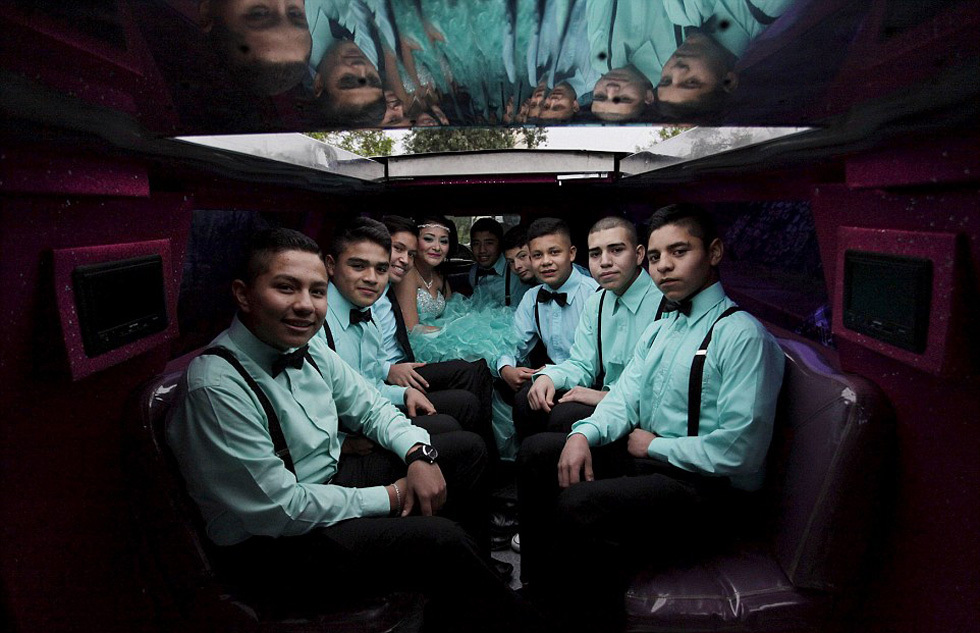 墨西哥城庆祝地点与方式问题：做一个没有长大的女孩还是做一个成熟的女人。看似欢愉的成人礼派对中这些女孩面对着一个问题，派对的狂欢恰恰说明了青春期的矛盾心理：做一个没有长大的女孩还是做一个成熟的女人。你的选择是什么？为什么？